EK-1 TABELA ŞABLONUa)Yere sabit tabela örneği                   b) Asılı tabela örneği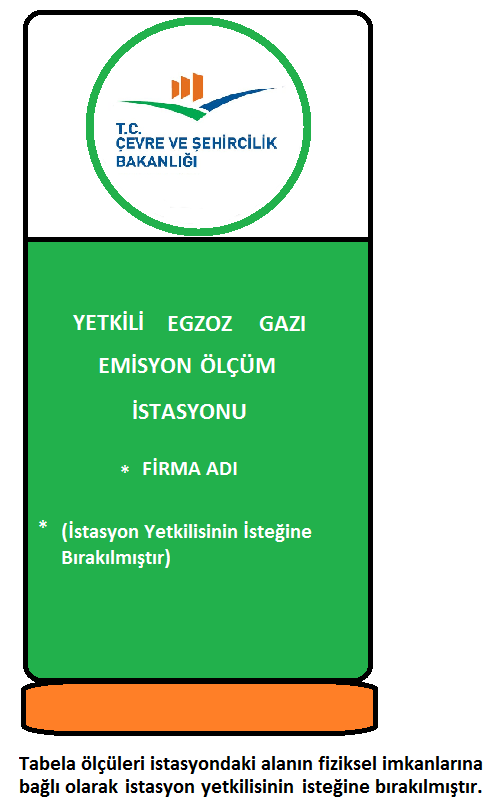 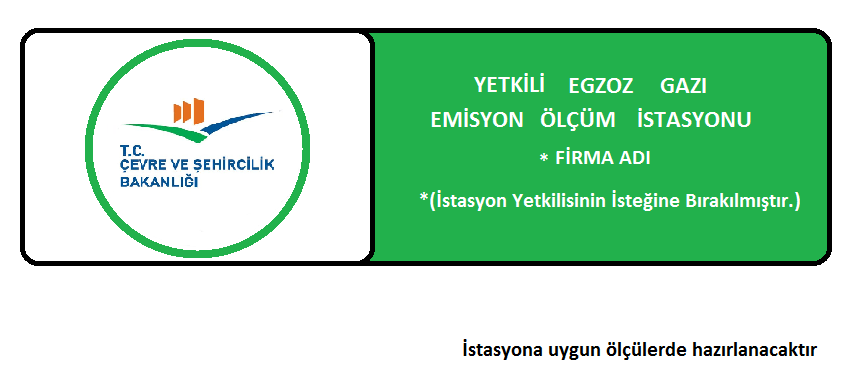 Tabela ölçüleri istasyondaki alanın fiziksel imkanlarına bağlı olarak istasyon yetkilisinin isteğine bırakılmıştır. 